                        CURRICULUM VITAE (CV)     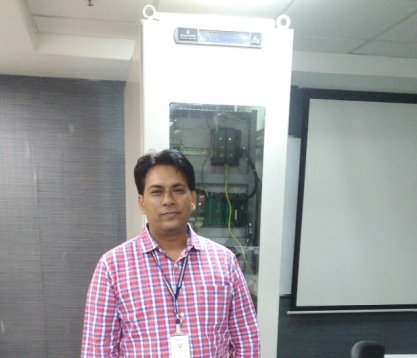 PAWAN KUMAR UDANIYAH.No.-413,St. No.-2, Abohar-152116,Distt.-Fazilka, Punjab. Mobile No. -09359666596E-mail: pawanudaniya@rediffmail.com---------------------------------------------------------------------------------------------------------------Current Job Profile Summary: Having 12+ exp. and Currently working as Assistant Manager – Instrumentation ( Maintenance & Projects) in Jubilant Life Sciences Ltd.,Gajraula(UP)(Jubilant Group) , in  Installation Programming, Design, Re-vamping,  Preventive Maintenance, Commissioning and CBM of DCS / PLC / Process Field Instruments of Continuous/ Batch Process Plant.Implementation of Quality System Management, Job Safety Analysis (JSA),5S,TPM, ISO, Responsible Care Management System( RCMS), OHSAS, GMP,HAZOP etc. and  Health & Safety  Compliances.----------------------------------------------------------------------------------------------------------------Highest Professional QualificationsB. Tech (Electronics and Communication Engg.),  Dr. B.R. Ambedkar National Institute of Technology (previously known as R.E.C), Jalandhar (Pb.) (Deemed University) in 2003.PGDBA (Operations),2015 from Symbiosis Centre of Distance Learning,Pune in 2015.----------------------------------------------------------------------------------------------------------------Professional Experiences: Current company:Jubilant LifeSciences Ltd.(JLL), Gajraula (UP) Current company Experiences  : 11 Years(From July,2007 To  Till date) Designation: Assistant Manager-Instrumentation Job Profile :Responsible for the smooth functions of all Process instruments for the following plants- Pyridine, Formaldehyde etc.Installation, Commissioning, Configuration and Maintenance of DCS- Emerson    DeltaV  (Conventional & FF) ,Yokogawa Centum CS3000  &  and  PLC -Allen Bradley ,Siemens etc.Installation, Commissioning, Configuration and Maintenance (Instrument area) of Utility Equipments like Compressor, Blower –make Hitachi ,Atlas Copco ,Dresser Rand etc .Installation, Commissioning, Configuration and Maintenance (Instrument Area) of Hot Oil Furnace / Burner system.Installation, Commissioning, Configuration and Maintenance of CCTV Camera for Security Surveillance.Installation, Commissioning, Configuration, Calibration and Maintenance  &  Predictive Maintenance and Calibration of Various Process Instruments like  RTD & Thermocouple(make-Tempsens), Vibration Monitoring System ( make-Bently Nevada),Conductivity transmitter(Make-Yokogawa), LT, FT, DP Transmitter( make- Emerson,Yokogawa & ABB), Pressure/Temp./ Flow Swicthes(Make-Indfos),Magnetic Flow meter & Mass Flow meter(make-Emerson & Yokogawa),, Control valves( make- Dembla,Mascot & Siemens etc), Analytical Analyzers (THC ,TS & TA)-make  and R&D equipments( Centrifuge, Roaster , Tray Dryer) ,Solenoid valves, Dampers & Pneumatic cylinders, etc.Installation, Commissioning,  and Maintenance of  Heavy Electrical Equipments like UPS  & VFD ( make- Emerson , Eaton etc).Installation, Commissioning, Configuration, Calibration and Maintenance of All types of Weighing and Drum / Tanker Filling Systems( make-JISL, Avery India ltd., Ashbee, Mettler Toledo etc). Maintenance of FSE Instruments such as Gas detectors (NH3/CL2/Flame) and Fire & Safety Instruments (make-Honeywell ).Inspection of DCS Spares & other Instrument spares / FAT /SATs.Execution of daily job with Safety & work Permit Cold Permit, Hot Work Permit, Height Work Permit, Digging Work Permit.Review and understand drawings (P&ID, Instrument Data sheet, I/O database, Loop and Logic Diagrams.Estimation and Execution of Project/ Major Improvement Jobs for Energy Saving / Enhancement in Safety / Ease in Maintenance etc.Co-ordinate with Purchase deptt./Vendor /Contractor for ongoing maintenance / new project job/New Equipment.Increase in MTTR & Reduction in  MTBF by the use of QC tools , Kaizen, RCA etc.Spares management of DCS/VFD/Field Instruments etc.Knowledge of ERP system-  Maximo and Baan  system for PM / JO/ Material Requisition Slip/ PR etc.……………………………………………………………………………………………………………….External Training Attended:Emerson DCS Deltav Course 7009, Mumbai in 2017Internal Auditor for IMS certification …………………………………………………………………………………………………Accomplishments in Current Company:Successfully commissioned the new Green Field Project of New Anhydrous Alcohol Plant.Up gradation of DCS  from ABB Modcell to  ABB Freelance  in 3CP plant.Installation and commissioning of Fire & Smoke Detection System in Ethyl Acetate plant. Controlling of VAHP from PLC panel to Emerson DCS System.   And Many more……...............................................................................................................................................Previous companies experiences:Medicaid Systems, Chandigarh (From Jan 2007to June 2007)
Designation :Service Engineer       Skills: Maintenance of Biomedical DevicesContinental Devices India Ltd., Chandigarh (From Dec 2005 to Dec2006)
Designation: Graduate Engineer Trainee (QA)Skills: Quality Assurance in Printed Circuit Board (PCB) in Electronic Company……………………………………………………………………………………………………………..Personal Details:Father’s Name     :	Sh. Dalip Kumar UdaniyaDate of Birth        :	7th Aug, 1979Marital Status	     : 	MarriedCurrent CTC       :   Rs. 8LacsExpected Salary   : 	 NegotiablePreferred Location   :  Anywhere in IndiaTime to Join New Organization      : 	1 to 3monthsNext Target          : 	Electrical & Instrumentation Head (Project / Maintenance)Current Location: Gajraula,U.P.Date:                                                                       (Pawan Kumar Udaniya)